Математический конкурс для учащихся 1-4 классов.Ход мероприятияУчащиеся делятся на команды. По жеребьёвке выбирается какая из команд отвечает первой, второй и т.д. Каждой команде задается по вопросу, за правильный ответ команда получает по баллу. Если команда не отвечает в течении 30 сек, право ответа переходит к другой команде.  Дама сдавала в багаж: Диван, чемодан, саквояж, Картинку, корзинку, картонку И маленькую собачонку. Но только раздался звонок, удрал из вагона щенок. Ребята, считайте быстрей,  Сколько осталось вещей? (6) Когда цапля стоит на одной ноге, то она весит 4 кг. Сколько будет весить цапля, если она встанет на две ноги? (4) На столе стояли 3 стакана с вишней. Коля съел один стакан вишни и поставил стакан на стол. Сколько стаканов на столе осталось? (3) К зайцу в час обеда прискакали 3 соседа.  В огороде зайцы сели и по две морковки съели. Кто считать, ребята, ловок, Сколько съедено морковок? (8) Я, Серёжа, Коля, Валя – Волейбольная команда. Женя с Игорем пока – Запасных два игрока. А когда подучатся, Сколько нас получится? (6) Мы за чаем не скучаем – По две чашки выпиваем Восемь чашек, восемь пар – Выпиваем самовар. Чашек пьём всего по паре Сколько чашек в самоваре? (16)Мой приятель шёл, Пятачок нашёл. Если мы вдвоём пойдём, Сколько пятаков найдём? (не знаю) В уголке шуршат бумагой 2 ежа, А в двух клетках распевают 2 чижа. Кто ребята сосчитать бы мне помог, Сколько вместе все они имели ног? (12) Скоро 10 лет Серёже, Диме нет ещё шести, – Дима всё никак не может  До Сережи дорасти. А на сколько лет моложе Мальчик Дима, чем Серёжа? (4) В зоопарке он стоял, Обезьянок всё считал: Две играли на песке, Три уселись на доске. А 12 спинки грели. Сосчитать вы их успели? (17)Кто стучится в дверь ко мне С толстой сумкой на ремне, С цифрой пять на медной бляшке, В синей форменной рубашке? Это он, это он, Ленинградский почтальон. В семь часов он начал дело, В десять сумка похудела, А к двенадцати часам Всё разнёс по адресам. Сколько ж в день часов  он сам всё ходил по адресам?(5) Четверо человек играли в домино 20 мин. Сколько времени играл один человек? (20) Бревно распилили в четырёх местах.  Сколько частей получилось? (5)Сколько получится, если сложить наибольшее однозначное число и наименьшее двузначное число? (19)Может ли значение разности равняться уменьшаемому? (да 7-0=7)Сколько концов у двух палок? А у двух с половиной? (4 и 6)У трёх сестёр по одному брату. Сколько детей в семье? (4) В школе есть такая птица: Если сядет на страницу, То с поникшей головой  Возвращаюсь я домой. (2) Есть, друзья, такая птица: Если сядет на страницу,  Очень рад бываю я  А со мной моя семья. (5) Угадай фигуру. Три угла, три вершины, три стороны. (треугольник) Угадай фигуру. 4 угла, 4 стороны, все углы равные. (квадрат)У Сени 8 пар носков. Сколько носков на правую ногу? (8) В темноте увидела Ксюша 6 кошачьих глаз. Сколько ног у этих кошек? (12) Название какого месяца короче всех? (май) Из 9 маков, 3 васильков и 2 ромашек составлен букет из 7 цветков.  Есть ли в этом букете маки? (да)Два отца и два сына съели три апельсина.  По сколько апельсинов съел каждый? (по 1)Нина живёт ближе к школе, чем Вера, а Вера ближе, чем Зоя.  Кто живёт ближе к школе – Нина или Зоя? (Нина) Мама купила 4 ленты красного и синего цвета. Красных лент больше, чем синих? Сколько лент каждого цвета купила мама? (3 и 1)Один ученик измерил длину доски у него получилось 8 дм 5см. Другой измерил эту доску и у него получилось 85 см.  Почему получились разные ответы? (8 дм 5 см=85 см)Если на каждой палке сядет по одной галке,  То для одной галки не хватит палки. Сядет по две галки  то одна из палок будет без галок.  Сколько палок ? Сколько галок? (4 и 3)Кто по двум линиям может разрезать квадрат, чтобы из полученных частей можно было сложить два новых квадрата? (по диагоналям)Дарит бабушка-лисица Трём внучатам рукавицы «Это вам на зиму, внуки,  рукавичек по две штуки. Берегите, не теряйте». Сколько их? Сосчитайте. (6)Мы только с парохода, Мы только из похода, Одиннадцать недель гостили на воде? А сколько это дней? Считай-ка поверней? (77)Задания для дополнительных вопросов на случай, если не определились победители.Ли100к, рас100яние, те100,пи100лет, Р1а, с3ж, 7я, по2л.Указать недостающее числа. 12-10>…-6;                   (12-10>7-6)Чему равно число, если оно больше 8 ровно на его половину? (12)Назвать пять дней недели подряд, не называя чисел месяца и дней недели. (позавчера, вчера, сегодня, завтра, послезавтра)Две лисицы-мастерицы Взяли нитки, взяли спицы И связали по шесть тапок И по пять пушистых шапок. Нам ответьте поскорей, Сколько связано вещей? (22)Я провёл у бабушки понедельник, вторник, среду и четверг. Моя сестра в ту же неделю была у бабушки, среду и четверг.  Сколько дней мы гостили у бабушки? (4) При наличии времени или на случай если нет победителя.1. Сколько ног у осьминога?  2. Вставь в пословицу слово: Одна голова хорошо, а … лучше.  3. Какое число входит в название сказки о Нуф-Нуф, Ниф-Ниф, Наф-Наф? 4. Какая получится цифра, если перевернуть 6? 5. Сколько дней в недели?  6. Слова записываются буквами, а числа?  7. Сколько пальцев на руке?  8. Вставь в пословицу слово: Семь раз отмерь, - …раз отрежь?  9. Как называется то, что ставит учитель ученику за работу на уроке?  10. Сколько месяцев в году?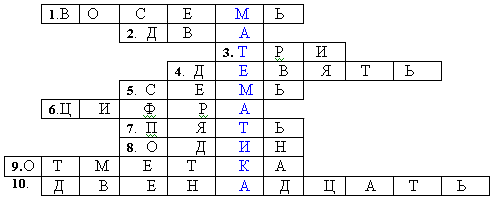 